Каталитические системы на основе 1,3,2-диазафосфолидинов с периферийными тиоэфирными фрагментамиЛуканьков А.И, Трунина В.М.Студент, 2 курс бакалавриатаРГУ имени С.А. Есенина, институт естественных наук, г. Рязань, РоссияE-mail: alukankov@mail.ruНа основе 1,3,2-диазафосфолидинов, содержащих периферийные тиоэфирные группы, получены разнообразные катионные и нейтральные аллильные комплексы Pd(II), в которых соответствующие фосфорсодержащие лиганды демонстрируют P-монодентатное, либо P,S-мостиковое координационное поведение.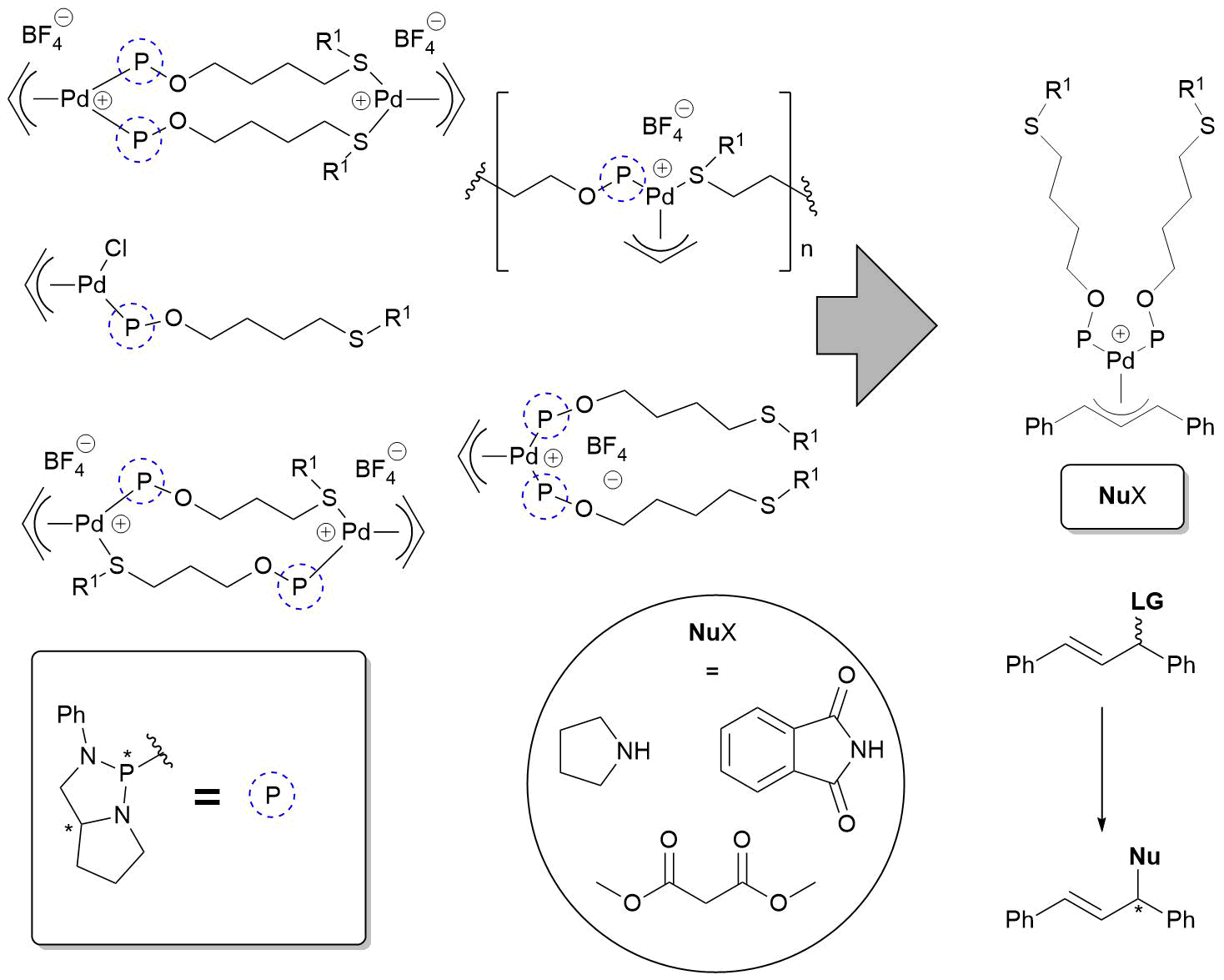 Схема 1. Каталитические системы на основе 1,3,2-диазафосфолидиновПолученные палладиевые комплексы были использованы в реакциях Pd-катализируемого асимметрического аллилирования. Результаты катализа указывают на образование каталитических интермедиатов общего типа для всех групп комплексов [1].Работа выполнена при финансовой поддержке Российского научного фонда (проект № 19-13-00197).Литература1. Formation of Allylpalladium Complexes and Asymmetric Allylation Involving Modular Bridging Diamidophosphite-Sulfides Based on 1,4-Thioether Alcohols / Chuchelkin I. V. [et al.] // Organometallics. 2021. №40. P. 3645-3658.